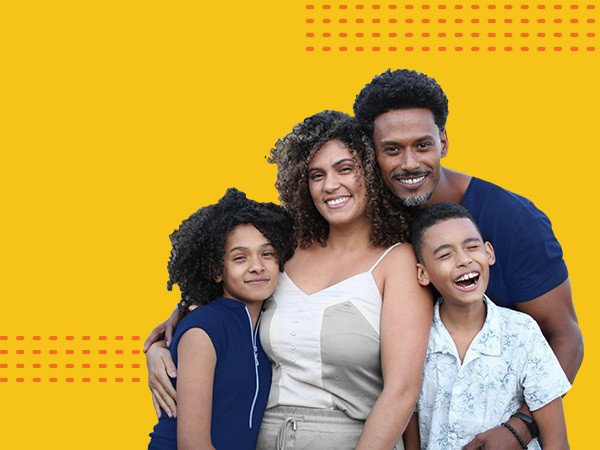 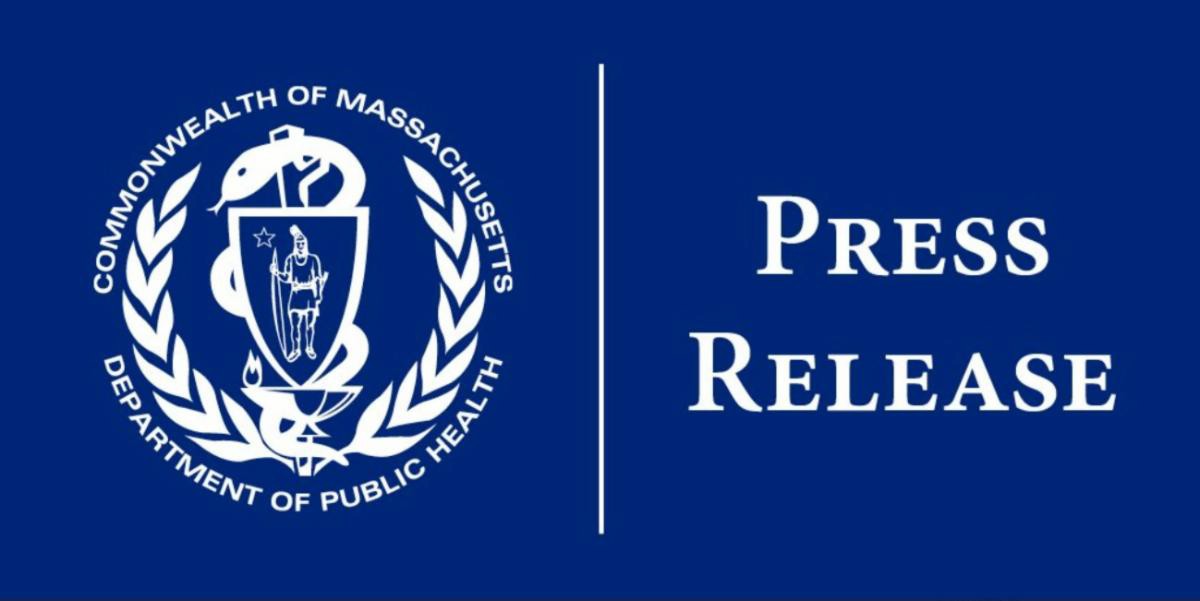 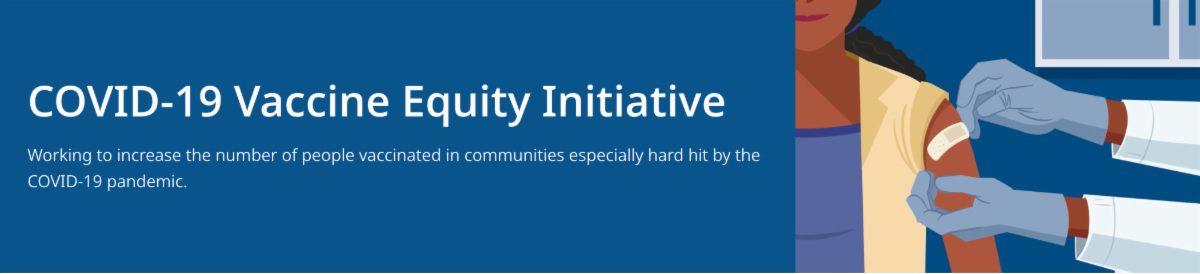 CHILDREN AGES 5-11 NOW ELIGIBLE FOR A COVID-19 BOOSTER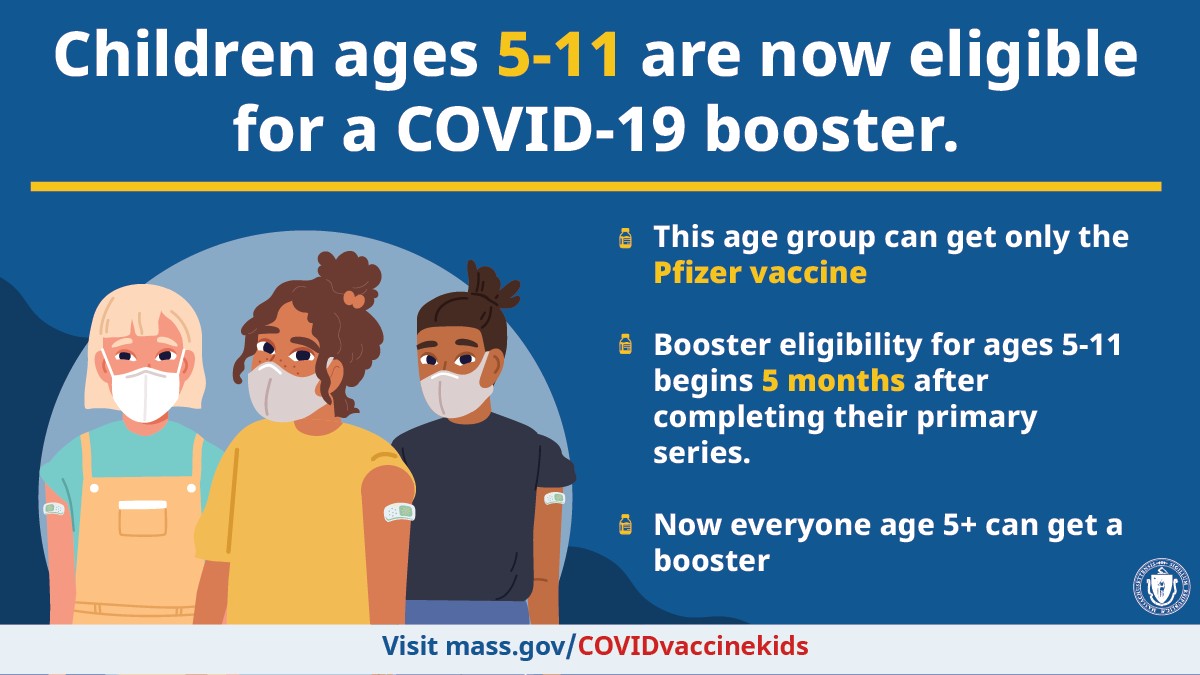 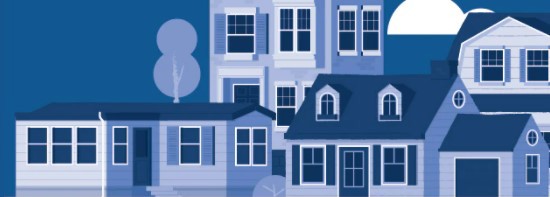 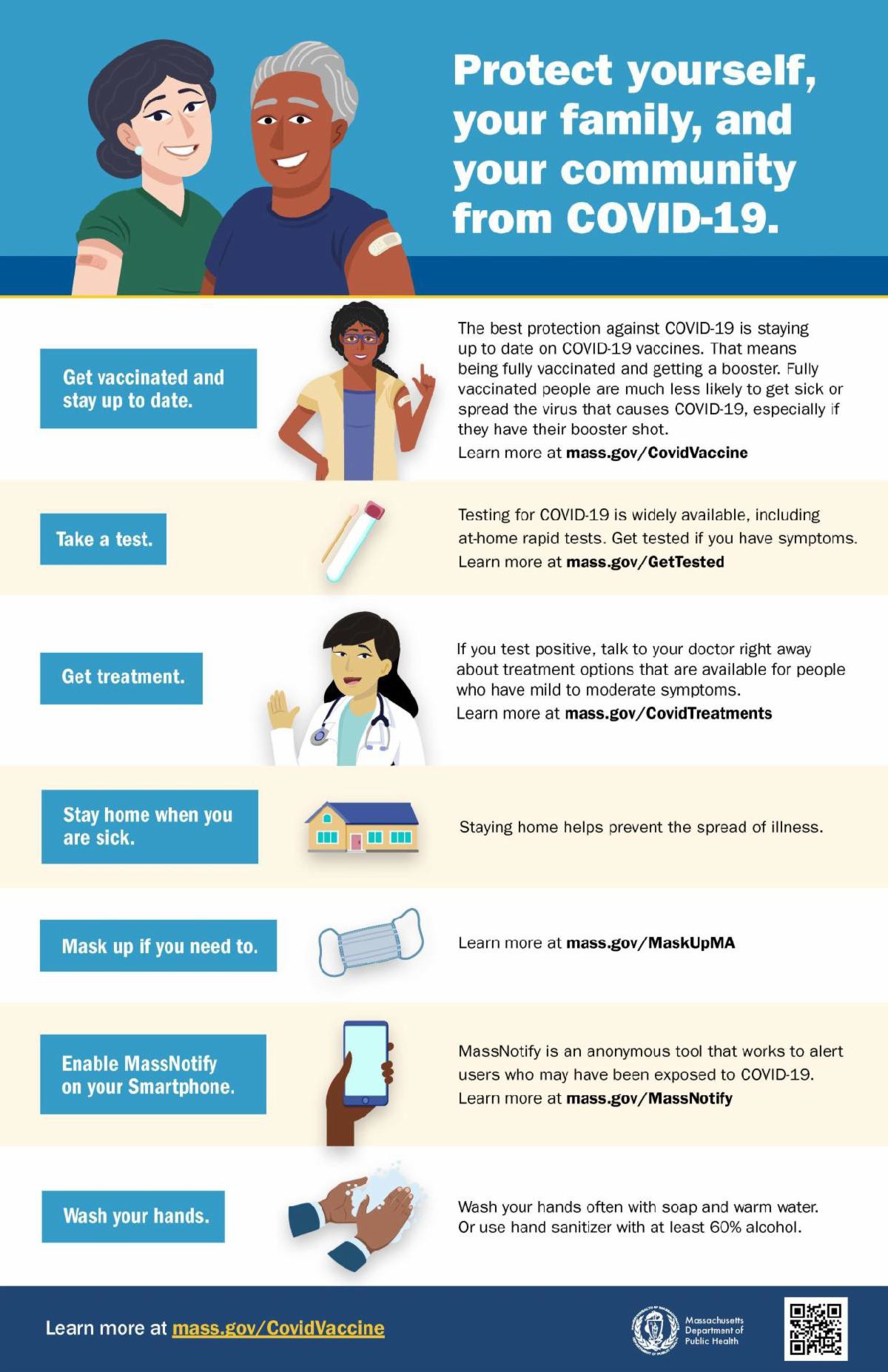 All MA residents ages 5-11 are now eligible to receive a Pfizer COVID-19 booster, beginning five months after their initial Pfizer vaccination series. Learn more.IN-HOME COVID-19 VACCINATIONS AVAILABLEThe COVID-19 In-Home Vaccination Program is a resource for anyone who has difficulty getting to or using a community vaccination location.SEVEN STEPS TO PROTECT YOU AND YOUR FAMILY FROM COVIDAvailable in multiple languages, this flyer features a checklist to help protectyourself, your family, and your community from COVID-19. Please share it with your networks.COVID-19 ISOLATION AND QUARANTINE GUIDANCEUpdated COVID-19 isolation and quarantine guidance is available for the following groups:General publicChildren in child care, K-12, out-of- school time (OST) and recreational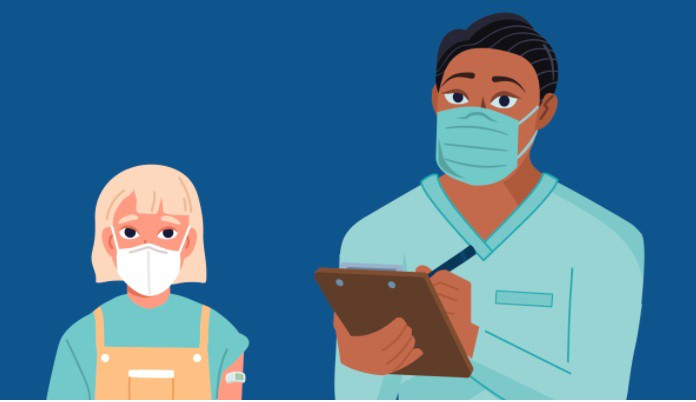 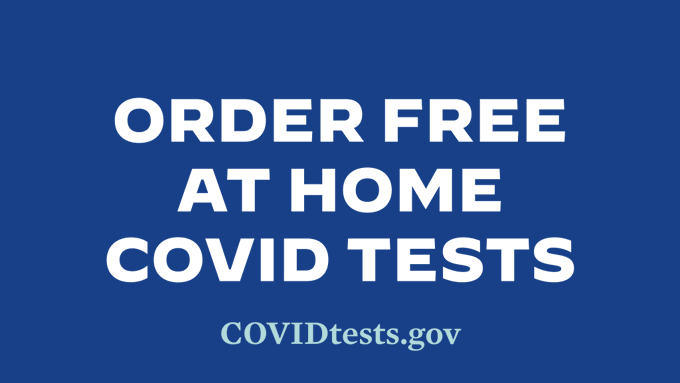 OUTREACH AND EDUCATION MATERIALSCOVID-19 Vaccine FAQs COVID-19 Booster FAQsWeekly Provider Bulletin (published 6/6/22)Trust the Facts, Get the Vax Campaign Materials (organized by audience, including general, parents and pregnant people, youth, young adults; available in 12 languages) Trust the Facts, Get the Vax Creative Materials Toolkit (updates ongoing, including pediatric eligibility)Additional Education and Outreach Materials (includes social media graphics, vaccine updates, guides to hosting a forum, and more)Multilingual COVID-19 Materials (videos and printables; organized by language) COVID-19 Funeral Assistance from FEMA (including one-pager with key info available in multiple languages)COVID-19 Vaccination Tools for EmployersArchive of COVID-19 Vaccine Communications Updates (past editions of VEI Roundup)FIND A COVID-19 VACCINE OR BOOSTERVaccine FinderFind, Schedule, or Sign Up for a Mobile COVID-19 Vaccination COVID-19 In-Home Vaccination ProgramRequest a Copy of Your Vaccine CardEverett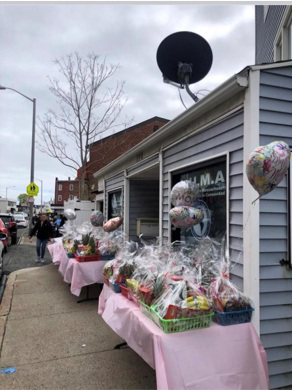 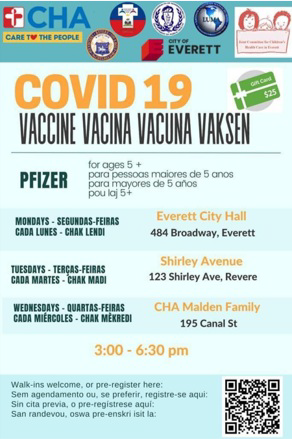 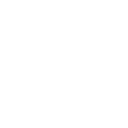 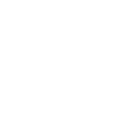 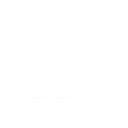 Latinos Unidos en Massachusetts (LUMA) has been weaving COVID mitigation and vaccine clinic information into their many community programs and activities, such as by educating participants in their ESL classes (for whom they also provide PPE kits). LUMA distributed flyers with vaccine clinic information at a recent Earth Day event, as well as with the 100 fruit baskets they distributed for Mother’s Day (see images). LUMA promotes vaccine clinics on their website, where they also host COVID vaccine promotion videos they’ve created.Videos in Portuguese will soon be ready, and all videos will be promoted through social media and on partner websites.Read More HighlightsVisit the VEI WebsiteVaccine Equity Initiative | 250 Washington Street, Boston, MA 02108 Unsubscribe vaccineequityinitiative@mass.govConstant Contact Data NoticeSent by vaccineequityinitiative@mass.gov in collaboration with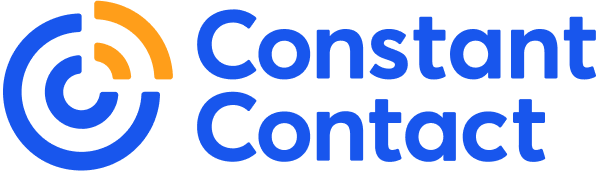 Try email marketing for free today!